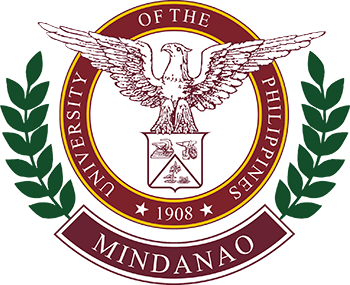 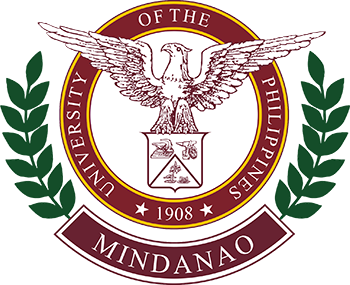 PSYCHOSOCIAL ASSISTANCE FORMName:Year & Degree Program:Chief complaint(s): When did it start: Physical/emotional/psychological observations/manifestations to self: Requesting for:       ___Counseling      ___Therapy      ___Medication      ___Referral to a Clinical Psychologist      ___Referral to a Psychiatrist       ___Referral to a Medical Doctor      ___Priest/Pastor      ___Others likePreferred days/time to call: CP No.: Email Address:Preferred Communication Platform (mobile phone, zoom, etc.):Face-to-Face (   ) pls. checkEmail this form immediately to cts_osa.upmindanao@up.edu.ph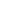 